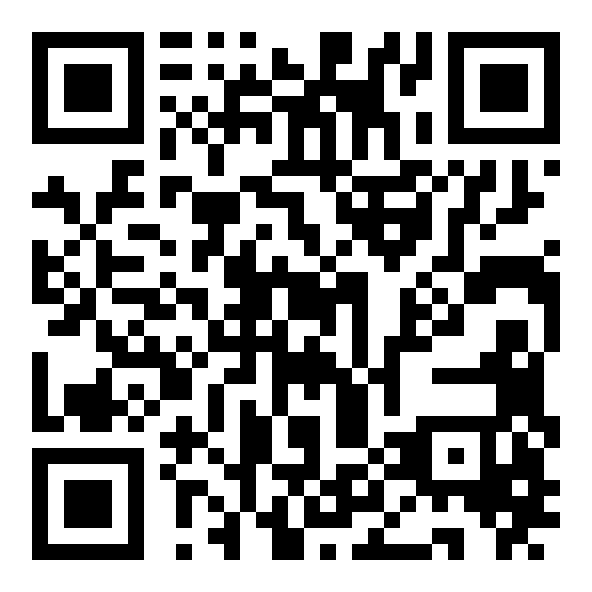 Verkeersborden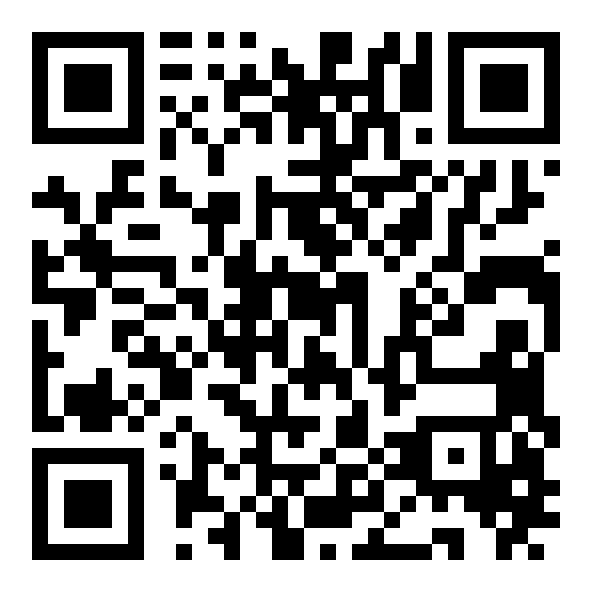 Hoofdsteden België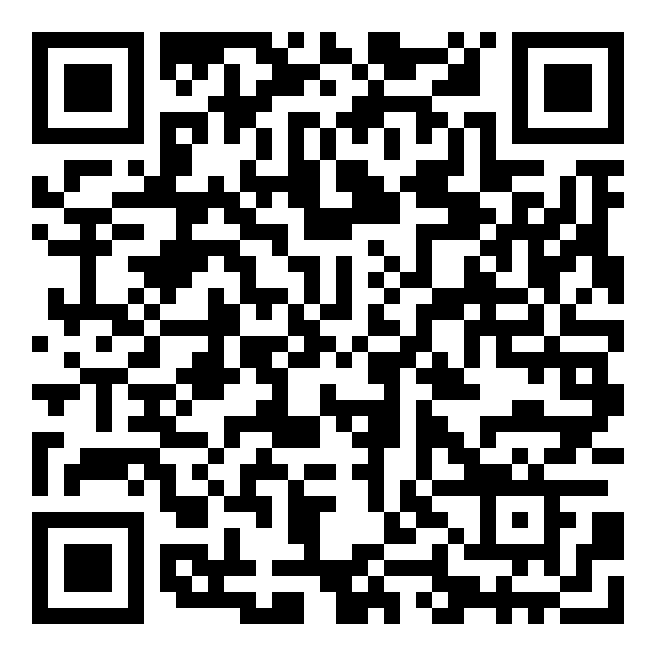 Slaapsituaties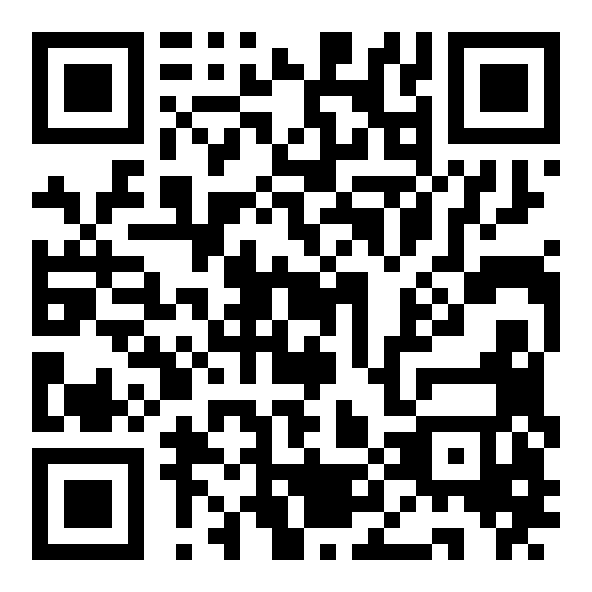 De voedingsdriehoek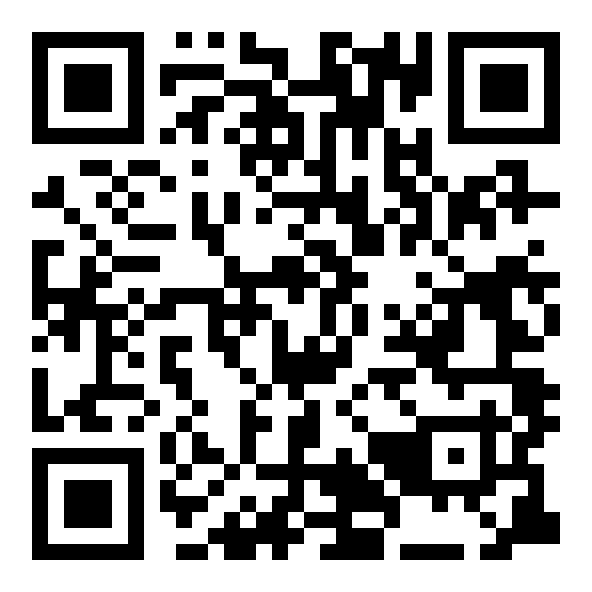 De waterkringloop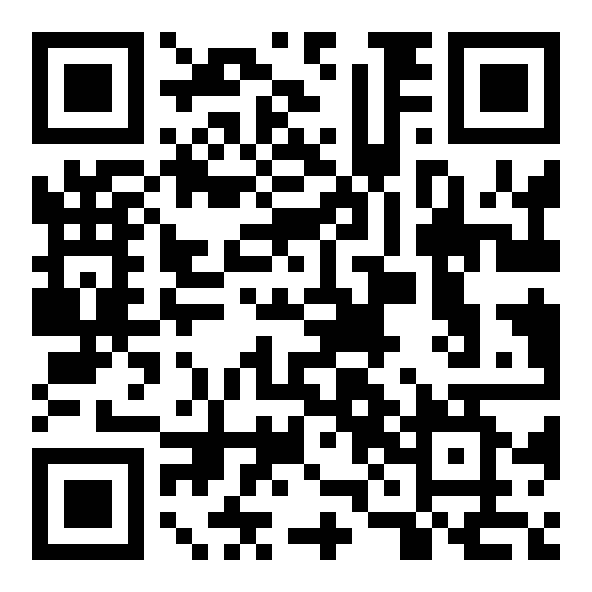 De weg die water aflegt